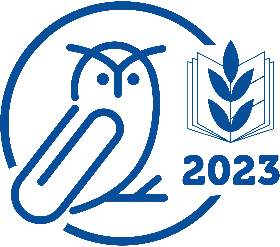 Потаповский отдел МБУК ВР «МЦБ» имени М.В. Наумова             Краеведческая беседа - дайвинг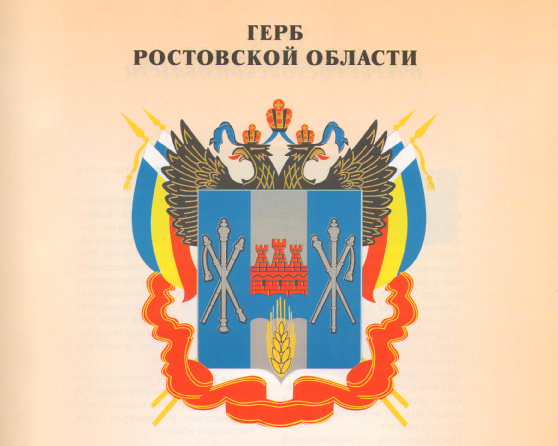 «В путешествие по родной земле отправляясь…»Составила: заведующий Потаповским отделом Дубова С.А.х. Потапов09 апреля 2023 годДата проведения:                                                           09 апреля 2023 годаВремя проведения:                                                        15.00.Место проведения:                                                         БиблиотекаСценарий«В путешествие по родной земле отправляясь…»Цель: приобщение детей к культуре донского края. Воспитание гордости за свой народ и развитие духовности. Закрепление в сознании учащихся патриотических ценностей, взглядов и убеждений, воспитание уважения к историческому прошлому страны и родного края.Задачи:Формировать опыт общения ребёнка с донской культурой, дающей знания, близкие и понятные ребёнку. Закрепить знания детей о традициях, духовно-нравственном образе жизни человека, живущего на Дону. Развивать познавательный интерес, любознательность.Воспитывать эмоционально -художественную отзывчивость к культурному наследию донского казачества.Декорации: казачий курень, флаг Ростовской области, герб Ростовской области, высказывания великих о Доне.Библиотекарь: Сегодня мы собрались, чтобы поговорить о Родине, о родной стороне, в которой мы живём. Ростовская область – это частица нашей великой Родины – России. Нашу жизнь трудно представить без широких степных просторов, без золотистых разливов пшеницы, без родных берегов Дона – батюшки. Без замечательных людей - наших земляков, которые создавали историю Донского края, историю казачества, которые сегодня возрождают культурно-исторические традиции Донской земли. Но чтобы полюбить свой край по-настоящему, надо хорошо знать его, понимать, делать так, чтобы замечательный уголок родного края становился все краше и богаче. Мы живем с вами в краю Тихого Дона. Так называют в народе древнюю казачью землю, ныне Ростовскую область.Ведущий: Мой милый край, мой край Донской,Люблю тебя я всей душой.Твои бескрайние просторы, речные тихие затоныИ в злате храмов купола.Пускай Господь хранит тебя!Люблю я Дон, прозрачный и глубокий,Где дремлет под волной седая старина,Простор зелёный, сказочно далёкий,Посмотришь вдаль – и нет ему конца!Люблю казачьи мирные станицы,Люблю самих героев – казаков,Подобных вольных легкокрылым птицам,Которым путь всегда везде готов.Люблю казачек смуглых, синеоких,С горячим сердцем, смелою душой,Среди степей привольных и широкихОни не терпят власти над собой.Люблю я Дон, когда ночной пороюЧуть слышно плещет тёмною волной...Он дремлет чуть... Он грезит про былое,Могуч, прекрасен, тих в своём покое...О, Тихий Дон, как я люблю тебя!Звучит «Всколыхнулся, взволновался православный Тихий Дон» (Казачий гимн).Библиотекарь: Гимн Ростовской области был принят 10 октября 1996 г. Гимн был создан на основе песни Ф.И. Анисимова «Всколыхнулся, взволновался православный Тихий Дон», написанный в 1853 г. Свое современное название Ростовская область получила в 1937 г. 13 сентября. Область располагается на юго-востоке Европы, в центре индустриального юга России, по форме напоминает разросшуюся кисть винограда.Ведущий: Герб Ростовской области представляет собой геральдический щит, в лазоревом (голубом) поле которого -серебряный столб с поставленной на лазоревый волнистый пояс червленой (красной) крепостной стеной о трех башнях, из которых средняя выше; в оконечности - золотой колос, накрывающий лазоревый волнистый пояс. Столб сопровожден историческими донскими регалиями: справа серебряным перначом поверх серебряных бобылева хвоста и насеки накрест; слева - серебряной булавой поверх таковых же насеки с орлом и бунчука накрест.Щитодержатель -возникающий над щитом черный двуглавый орел с золотыми клювами и червлеными языками, имеющей на каждой из голов Российскую императорскую корону и увенчанный посередине большой Российской короной с лазоревыми лентами. За щитом четыре сложенных накрест флага Ростовской области на золотых знаменных древках с копейными наконечниками, шнурами и кистями. Знаменные древки перевиты лентой ордена Ленина. Разработчик герба –Алексей Курмановский, герб основан на историческом гербе области Войска Донского.Библиотекарь: Дон... Земля донская... Донские казаки.Произнесешь эти слова, и перед мысленным взором встанут ковыльные степи, Дон-батюшка, образы Ермака и Платова, Разина и Булавина и сотен других донцов, прославивших Дон и Россию своими деяниями.Донской край -это край бескрайних степных просторов, которые красивы особенно летом, когда всё цветёт и благоухает. Какое это удовольствие растянуться на мягкой травке, прижаться к земле родной и слушать песню жаворонка в голубом чистом небе, писк кузнечиков над головой. А вокруг мир и покой.А что может сравниться с задорной, весёлой песней казачьей. Она всегда сопровождала казака: и веселье, и в горе, и в походе, и на привале. Казаки пели о далёких временах казачьей вольницы, о любимых героях: о Ермаке, о Пугачёве, о Степане Разине, об атамане Платове, о батюшке Доне, о родном доме...Песня «Эх, донские казаки»Библиотекарь: Испокон веков Дон богат талантами. Здесь родились многие люди, которые внесли большой вклад в сокровищницу не только российской, но и мировой культуры.Донской край знаменит не только художниками, но и писателями, поэтами.Донская область дала миру великого русского писателя Антона Павловича Чехова. С Дона вышли два лауреата Нобелевской премии по литературе –Михаил Шолохов и Александр Солженицын.На донской земле жили и работали Максим Горький и Александр Серафимович, Александр Фадеев и Николай Погодин, Виктор Некрасов и Вера Панова.Широкой известностью пользуются имена донских писателей – Виталия Закруткина, Анатолия Калинина, Даниила Корецкого.Вот так и пересеклись история и современность. Много воды утекло с тех пор, но слава дедов и прадедов, их традиции и обычаи не должны бытьзабыты. Помните, что у казаков...ДРУЖБА –обычай!ТОВАРИЩЕСТВО –традиция!ГОСТЕПРИИМСТВО –закон!Мы просто обязаны соблюдать их законы, традиции и обычаи!Ведущий: Сколько сказочных мест у России,Городов у России не счесть!Может, где –то бывает красивей,Но не будет роднее, чем здесь!Посмотрите вокруг: зачарует краса,Нету края прекраснее нашего.Здесь раскинулась степь,Здесь донская земля!Это всё –Родина наша!Библиотекарь: А в нашей Ростовской области есть город Волгодонск, наш Волгодонской район, наш хутор Потапов - это наша малая родина, здесь мы родились, здесь растем, учимся.В завершении нашего мероприятия проведём викторину:Вопросы к викторине:1.Когда была основана Ростовская область? (13 сентября 1937 г.)2. Кого из ученых, писателей и других знаменитых людей, которые родились на донской земле, вы знаете? (Чайковский, Чехов, Серафимович, Шолохов, Горький, Греков, Раневская и мн. др.)5. Есть ли болота в Ростовской области? (Да, в низовьях Дона)6. Как назывались первые укрепления донских казаков? (городки)7. Назовите самый древний из существующих ныне городов Донского края. (г. Азов)8. Назовите редкие и охраняемые растения Донского края (пион узколистый; кувшинка белоснежная; валериана лекарственная; рябчик русский; тюльпан Шренка; подорожник ланцетовидный и др.).9. Назовите редких и охраняемых животных Ростовской области (степной орел; пеликан розовый; дрофа; каравайка; выхухоль; гигантская вечерница).10. В каком городе нашей области Петр 1 предполагал основать столицу государства Российского? (в Таганроге)11. Назовите лекарственные растения Ростовской области (зверобой, ландыш, пастушья сумка, шиповник, чабрец, мать-и-мачеха, тысячелистник).12. Площадь Ростовской области (на территории нашей области могут разместится 4 государства вместе взятые: Бельгия, Португалия, Дания, Швеция).13. Главное богатство Донского края (Чернозем).14. Почему Дон величают -Дон Иванович? (Дон берет начало от Иван-озера).15. Как еще называют казаки реку Дон? (Тихий Дон).16. Где находится свидетель «лесной мощи» Дона? (В 3-ех км. от станицы Вешенской растет дуб-великан, которому 400 лет).17. Все знают стихотворение А. С. Пушкина: «У Лукоморья дуб зеленый, златая цепь на дубе том...». А где находится это «Лукоморье»? (Лукоморье –это старое название Таганрогского залива).18. Назовите растения, которые произрастают только в степи (ковыль, полынь, чабрец).20. Назовите самую крупную птицу степей, занесенную в Красную книгу (дрофа).Библиотекарь: Наше мероприятие подошло к концу. И закончить его мне хотелось бы следующими стихами Бориса Куликова «Донщина». Спасибо. До новых встреч.Список использованной литературы:1. Хрестоматия по истории донского казачества. Составитель Г. Астапенко, изд. Р-н-Д: 2009г.2. Г. Астапенко. Быт, обычаи, обряды и праздники донских казаков: Батайское книжное издательство, 2002г.3. Доноведение. Е.Ю. Сухаревская.